‘Thy kingdom come!’ on bended knee      Hymnal 1982 no. 615   Melody: St. Flavian (original rhythm)    C.M.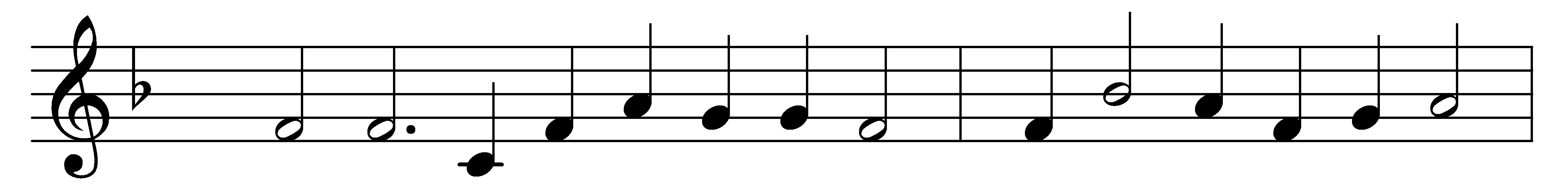 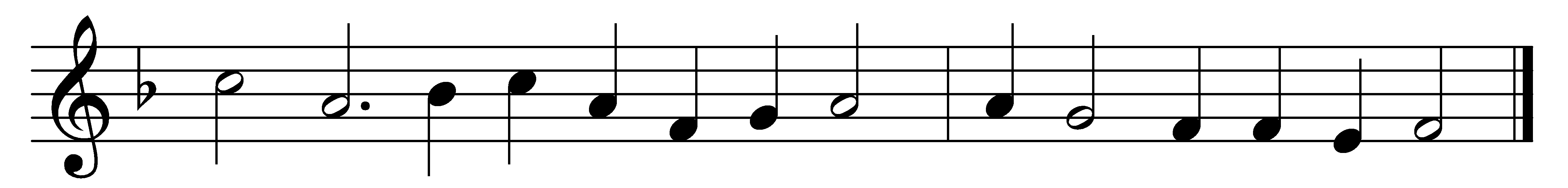 ‘Thy kingdom come!’ on bended kneethe passing ages pray;and faithful souls have yearned to seeon earth that kingdom’s day.But the slow watches of the nightnot less to God belong;and for the everlasting rightthe silent stars are strong.And lo, already on the hillsthe flags of dawn appear;gird up your loins, ye prophet souls,proclaim the day is near:the day to whose clear shining lightall wrong shall stand revealed,when justice shall be throned in might,and every hurt be healed;when knowledge, hand in hand with peace,shall walk the earth abroad;the day of perfect righteousness,the promised day of God.Words: Frederick Lucian Hosmer (1840-1929)Music: From Day’s Psalter, 1562